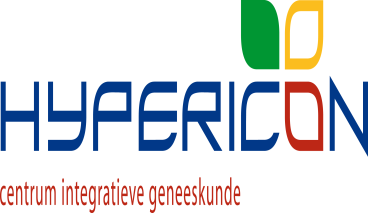 Huisartsenpraktijk HypericonBerg en Dalseweg 836522BC Nijmegen024-3234656huisartsen@hypericon.nlBeste heer/mevrouw,U ontvangt deze brief omdat u volgens de RIVM richtlijn tot de groep behoort die in aanmerking komt voor de griepvaccinatie in 2021.Eerder verzonden wij vanuit Hypericon geen vaccinatie oproep voor het griepvaccin.Onze adviezen over gezondheid en de vrije keuze die u heeft om u wel of niet te laten vaccineren blijven ongewijzigd.Voor adviezen om uw immuunsysteem zo werkzaam mogelijk te houden kunt u de website van Hypericon bezoeken.Op de website van het RIVM kunt u informatie vinden over het griepvaccin zoals de inhoud hiervan en de effectiviteit van het vaccin.De ervaring van het afgelopen jaar heeft ons doen besluiten dit jaar wel een oproep te sturen. Dat heeft een praktische reden. Het is moeilijk in te schatten hoeveel mensen zich voor de griepvaccinatie willen inschrijven. Kunt u ons daarom voor 1 augustus 2021 bij voorkeur per mail huisartsen@hypericon.nl laten weten of u daadwerkelijk een griepvaccinatie bij ons komt halen? Dit verzoek geldt ook voor de mensen die al eerder wel de griepvaccinatie hebben gekregen via onze praktijk.Graag ook uw aandacht voor de pneumokokkenvaccinatie die tegelijk met de griepvaccinatie gegeven kan worden.Als u geboren bent tussen 1-1-1948 en 01-01-1953 dan valt u in de groep om deze vaccinatie te krijgen.Kunt u in dat geval ook aan ons doorgeven of u de pneumokokkenvaccinatie wilt ontvangen?Wij danken u alvast voor uw medewerking en wensen u een mooie zomer toe waarin u voldoende zonnewarmte opdoet om de winter te overbruggen.Uw huisartsenDrs M PrinsenDrs CM Grooters